OPĆI PODACIGLOBALNA STRUKTURA SATATIJEK SATA (razraditi tijek sata sa svim fazama)KRITIČKI OSVRTRADNI LIST:ISUSOV KRALJEVSKI ULAZAK U JERUZALEM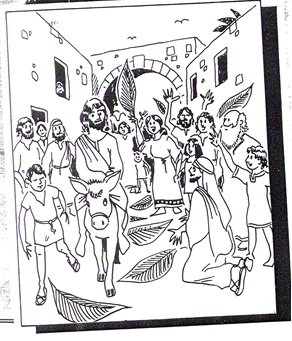 1. Dopuni rečenice:3.Dan kada slavimo Isusov kraljevski ulazak u Jeruzalem naziva se ______________.4. Riješi premetaljku:Cvjetnicu slavimo u  ______________  prije Uskrsa. Ona je ujedno početak                                      LJUJEDNE ____________  tjedna. Ovisno o podneblju u kojem živimo, u crkvu nosimo     VOGIELIK___________  grančicu, ____________  ili ___________  lišće. Na misi se čita  ili pjevaSMALIVUNO                    KIJEDNAR             LMPANOI___________  Gospodnja. I mi ćemo sudjelovati na obredima________________tjedna.    AKUMIKVOGIELŠkola:OŠ BedekovčinaŠkola:OŠ BedekovčinaNastavni predmet:Katolički vjeronaukNastavni predmet:Katolički vjeronaukOdjel:4.bOdjel:4.bNadnevak:4.3.2015.Predmetni učitelj/nastavnik: Marica CeljakPredmetni učitelj/nastavnik: Marica CeljakPredmetni učitelj/nastavnik: Marica CeljakPredmetni učitelj/nastavnik: Marica CeljakPredmetni učitelj/nastavnik: Marica CeljakPredmetni učitelj/nastavnik: Marica CeljakPredmetni učitelj/nastavnik: Marica CeljakNastavna cjelina: NA ISUSOVU PUTU - SLIJEDIMO NJEGOVO DJELO! Nastavna cjelina: NA ISUSOVU PUTU - SLIJEDIMO NJEGOVO DJELO! Nastavna cjelina: NA ISUSOVU PUTU - SLIJEDIMO NJEGOVO DJELO! Nastavna cjelina: NA ISUSOVU PUTU - SLIJEDIMO NJEGOVO DJELO! Nastavna cjelina: NA ISUSOVU PUTU - SLIJEDIMO NJEGOVO DJELO! Nastavna cjelina: NA ISUSOVU PUTU - SLIJEDIMO NJEGOVO DJELO! Nastavna cjelina: NA ISUSOVU PUTU - SLIJEDIMO NJEGOVO DJELO! Nastavna tema: Ići putem Isusova križaNastavna tema: Ići putem Isusova križaNastavna tema: Ići putem Isusova križaNastavna tema: Ići putem Isusova križaNastavna tema: Ići putem Isusova križaNastavna tema: Ići putem Isusova križaNastavna tema: Ići putem Isusova križaNastavna jedinica: Ići putem Isusova križa (Cvjetnica,Veliki tjedan)Nastavna jedinica: Ići putem Isusova križa (Cvjetnica,Veliki tjedan)Nastavna jedinica: Ići putem Isusova križa (Cvjetnica,Veliki tjedan)Nastavna jedinica: Ići putem Isusova križa (Cvjetnica,Veliki tjedan)Nastavna jedinica: Ići putem Isusova križa (Cvjetnica,Veliki tjedan)Nastavna jedinica: Ići putem Isusova križa (Cvjetnica,Veliki tjedan)Nastavna jedinica: Ići putem Isusova križa (Cvjetnica,Veliki tjedan)CILJUčenik će  opisati što se dogodilo prilikom Isusova ulaska u Jeruzalem te usporediti sa slavljem blagdana Cvjetnice danasUčenik će  opisati što se dogodilo prilikom Isusova ulaska u Jeruzalem te usporediti sa slavljem blagdana Cvjetnice danasUčenik će  opisati što se dogodilo prilikom Isusova ulaska u Jeruzalem te usporediti sa slavljem blagdana Cvjetnice danasUčenik će  opisati što se dogodilo prilikom Isusova ulaska u Jeruzalem te usporediti sa slavljem blagdana Cvjetnice danasUčenik će  opisati što se dogodilo prilikom Isusova ulaska u Jeruzalem te usporediti sa slavljem blagdana Cvjetnice danasUčenik će  opisati što se dogodilo prilikom Isusova ulaska u Jeruzalem te usporediti sa slavljem blagdana Cvjetnice danasODGOJNOOBRAZOVNA POSTIGNUĆA(Ishodi učenja)Kognitivna (znanje, razumijevanje):-navesti Isusova dobra djela-opisati Isusov ulazak u Jeruzalem,nabrojiti tko mu se radovao ,a tko nije-navesti što je Veliki tjedan i kada počinje/završavaKognitivna (znanje, razumijevanje):-navesti Isusova dobra djela-opisati Isusov ulazak u Jeruzalem,nabrojiti tko mu se radovao ,a tko nije-navesti što je Veliki tjedan i kada počinje/završavaKognitivna (znanje, razumijevanje):-navesti Isusova dobra djela-opisati Isusov ulazak u Jeruzalem,nabrojiti tko mu se radovao ,a tko nije-navesti što je Veliki tjedan i kada počinje/završavaKognitivna (znanje, razumijevanje):-navesti Isusova dobra djela-opisati Isusov ulazak u Jeruzalem,nabrojiti tko mu se radovao ,a tko nije-navesti što je Veliki tjedan i kada počinje/završavaKognitivna (znanje, razumijevanje):-navesti Isusova dobra djela-opisati Isusov ulazak u Jeruzalem,nabrojiti tko mu se radovao ,a tko nije-navesti što je Veliki tjedan i kada počinje/završavaKognitivna (znanje, razumijevanje):-navesti Isusova dobra djela-opisati Isusov ulazak u Jeruzalem,nabrojiti tko mu se radovao ,a tko nije-navesti što je Veliki tjedan i kada počinje/završavaODGOJNOOBRAZOVNA POSTIGNUĆA(Ishodi učenja)Afektivna (razvijanje/usvajanje stavova, interesa i navika za…)-pokazati interes za sudjelovanje u događajima Velikog tjednaAfektivna (razvijanje/usvajanje stavova, interesa i navika za…)-pokazati interes za sudjelovanje u događajima Velikog tjednaAfektivna (razvijanje/usvajanje stavova, interesa i navika za…)-pokazati interes za sudjelovanje u događajima Velikog tjednaAfektivna (razvijanje/usvajanje stavova, interesa i navika za…)-pokazati interes za sudjelovanje u događajima Velikog tjednaAfektivna (razvijanje/usvajanje stavova, interesa i navika za…)-pokazati interes za sudjelovanje u događajima Velikog tjednaAfektivna (razvijanje/usvajanje stavova, interesa i navika za…)-pokazati interes za sudjelovanje u događajima Velikog tjednaODGOJNOOBRAZOVNA POSTIGNUĆA(Ishodi učenja)Psihomotorička (vještine),funkcionalna:-poredati biblijski tekst i pročitati ga-odgovoriti na pitanja o tekstu-ispuniti radni listićPsihomotorička (vještine),funkcionalna:-poredati biblijski tekst i pročitati ga-odgovoriti na pitanja o tekstu-ispuniti radni listićPsihomotorička (vještine),funkcionalna:-poredati biblijski tekst i pročitati ga-odgovoriti na pitanja o tekstu-ispuniti radni listićPsihomotorička (vještine),funkcionalna:-poredati biblijski tekst i pročitati ga-odgovoriti na pitanja o tekstu-ispuniti radni listićPsihomotorička (vještine),funkcionalna:-poredati biblijski tekst i pročitati ga-odgovoriti na pitanja o tekstu-ispuniti radni listićPsihomotorička (vještine),funkcionalna:-poredati biblijski tekst i pročitati ga-odgovoriti na pitanja o tekstu-ispuniti radni listićMETODIČKI SUSTAV:kombinirani s naglaskom na interpretativno-analitičkiMETODIČKI SUSTAV:kombinirani s naglaskom na interpretativno-analitičkiMETODIČKI SUSTAV:kombinirani s naglaskom na interpretativno-analitičkiMETODIČKI SUSTAV:kombinirani s naglaskom na interpretativno-analitičkiMETODIČKI SUSTAV:kombinirani s naglaskom na interpretativno-analitičkiMETODIČKI SUSTAV:kombinirani s naglaskom na interpretativno-analitičkiMETODIČKI SUSTAV:kombinirani s naglaskom na interpretativno-analitičkiKLJUČNI POJMOVI:(Cvjetnica,Veliki tjedan)KLJUČNI POJMOVI:(Cvjetnica,Veliki tjedan)KLJUČNI POJMOVI:(Cvjetnica,Veliki tjedan)KLJUČNI POJMOVI:(Cvjetnica,Veliki tjedan)KLJUČNI POJMOVI:(Cvjetnica,Veliki tjedan)KLJUČNI POJMOVI:(Cvjetnica,Veliki tjedan)KLJUČNI POJMOVI:(Cvjetnica,Veliki tjedan)KORELACIJA:Hrvatski jezik, Likovna kultura, Priroda i društvoKORELACIJA:Hrvatski jezik, Likovna kultura, Priroda i društvoKORELACIJA:Hrvatski jezik, Likovna kultura, Priroda i društvoKORELACIJA:Hrvatski jezik, Likovna kultura, Priroda i društvoKORELACIJA:Hrvatski jezik, Likovna kultura, Priroda i društvoKORELACIJA:Hrvatski jezik, Likovna kultura, Priroda i društvoKORELACIJA:Hrvatski jezik, Likovna kultura, Priroda i društvoOBLICI RADA:- frontalni - individualni.rad u paru- grupni radOBLICI RADA:- frontalni - individualni.rad u paru- grupni radOBLICI RADA:- frontalni - individualni.rad u paru- grupni radNASTAVNE METODE:- molitva i molitveno izražavanje, - demonstracija, crtanje - usmeno izlaganje, objašnjavanje, razgovor, oluja ideja, čitanje i rad na tekstu - stvaralačko izražavanjeNASTAVNE METODE:- molitva i molitveno izražavanje, - demonstracija, crtanje - usmeno izlaganje, objašnjavanje, razgovor, oluja ideja, čitanje i rad na tekstu - stvaralačko izražavanjeMEDIJI KOMUNICIRANJA:- ploča, kreda,udžbenik,računalo - LCD-projektorMEDIJI KOMUNICIRANJA:- ploča, kreda,udžbenik,računalo - LCD-projektorPLAN PLOČE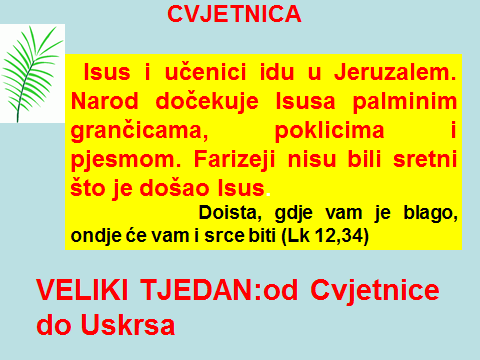 PLAN PLOČEPLAN PLOČEPLAN PLOČEPLAN PLOČEPLAN PLOČEPLAN PLOČELiteratura, izvori za učenika: - udžbenik za katolički vjeronauk 4. r. Na putu vjere KS; Zagreb. 2007.- radna bilježnica za katolički vjeronauk 4.r. Na putu vjere, KS; Zagreb 2007.Literatura, izvori za učenika: - udžbenik za katolički vjeronauk 4. r. Na putu vjere KS; Zagreb. 2007.- radna bilježnica za katolički vjeronauk 4.r. Na putu vjere, KS; Zagreb 2007.Literatura, izvori za učenika: - udžbenik za katolički vjeronauk 4. r. Na putu vjere KS; Zagreb. 2007.- radna bilježnica za katolički vjeronauk 4.r. Na putu vjere, KS; Zagreb 2007.Literatura, izvori za učenika: - udžbenik za katolički vjeronauk 4. r. Na putu vjere KS; Zagreb. 2007.- radna bilježnica za katolički vjeronauk 4.r. Na putu vjere, KS; Zagreb 2007.Literatura, izvori za učenika: - udžbenik za katolički vjeronauk 4. r. Na putu vjere KS; Zagreb. 2007.- radna bilježnica za katolički vjeronauk 4.r. Na putu vjere, KS; Zagreb 2007.Literatura, izvori za učenika: - udžbenik za katolički vjeronauk 4. r. Na putu vjere KS; Zagreb. 2007.- radna bilježnica za katolički vjeronauk 4.r. Na putu vjere, KS; Zagreb 2007.Literatura, izvori za učenika: - udžbenik za katolički vjeronauk 4. r. Na putu vjere KS; Zagreb. 2007.- radna bilježnica za katolički vjeronauk 4.r. Na putu vjere, KS; Zagreb 2007.Literatura, izvori za nastavnika:- udžbenik za katolički vjeronauk 4. r. Na putu vjere KS; Zagreb. 2007.- radna bilježnica za katolički vjeronauk 4.r. Na putu vjere, KS; Zagreb 2007.Literatura, izvori za nastavnika:- udžbenik za katolički vjeronauk 4. r. Na putu vjere KS; Zagreb. 2007.- radna bilježnica za katolički vjeronauk 4.r. Na putu vjere, KS; Zagreb 2007.Literatura, izvori za nastavnika:- udžbenik za katolički vjeronauk 4. r. Na putu vjere KS; Zagreb. 2007.- radna bilježnica za katolički vjeronauk 4.r. Na putu vjere, KS; Zagreb 2007.Literatura, izvori za nastavnika:- udžbenik za katolički vjeronauk 4. r. Na putu vjere KS; Zagreb. 2007.- radna bilježnica za katolički vjeronauk 4.r. Na putu vjere, KS; Zagreb 2007.Literatura, izvori za nastavnika:- udžbenik za katolički vjeronauk 4. r. Na putu vjere KS; Zagreb. 2007.- radna bilježnica za katolički vjeronauk 4.r. Na putu vjere, KS; Zagreb 2007.Literatura, izvori za nastavnika:- udžbenik za katolički vjeronauk 4. r. Na putu vjere KS; Zagreb. 2007.- radna bilježnica za katolički vjeronauk 4.r. Na putu vjere, KS; Zagreb 2007.Literatura, izvori za nastavnika:- udžbenik za katolički vjeronauk 4. r. Na putu vjere KS; Zagreb. 2007.- radna bilježnica za katolički vjeronauk 4.r. Na putu vjere, KS; Zagreb 2007.ARTIKULACIJA SATA:ARTIKULACIJA SATA:ARTIKULACIJA SATA:UVODNI DIOSREDIŠNJI DIOZAVRŠNI DOMolitveni početakMotivacija	Najava temePrvi susret s tekstomPsihološka pauzaIzražavanje prvih dojmovaDrugi susret s tekstomAnaliza i sintezaAktualizacijaMolitveni završetakREDNI BROJTIJEK NASTAVNE DJELATNOSTIAKTIVNOSTI ZA UČENIKEI.II.III.UVODNI DIO1.Molitveni početak:Učenici će dovršiti rečenicu-molitvu :Isuse ,hvala Ti….2. Motivacija:Svaki učenik dobije po jedan list palmine grane u koji treba napisati jedno dobro djelo koje je Isus učinio ljudima. Učenice će dobiti cvjetić.)Na ploču zalijepimo granu i oko nje listove (pročitati napisanu prije nego pričvrstimo list) - tako da dobijemo sliku palmine ili cvjetne grančice (drijenak).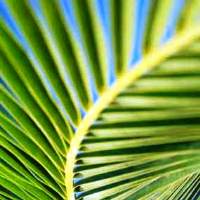 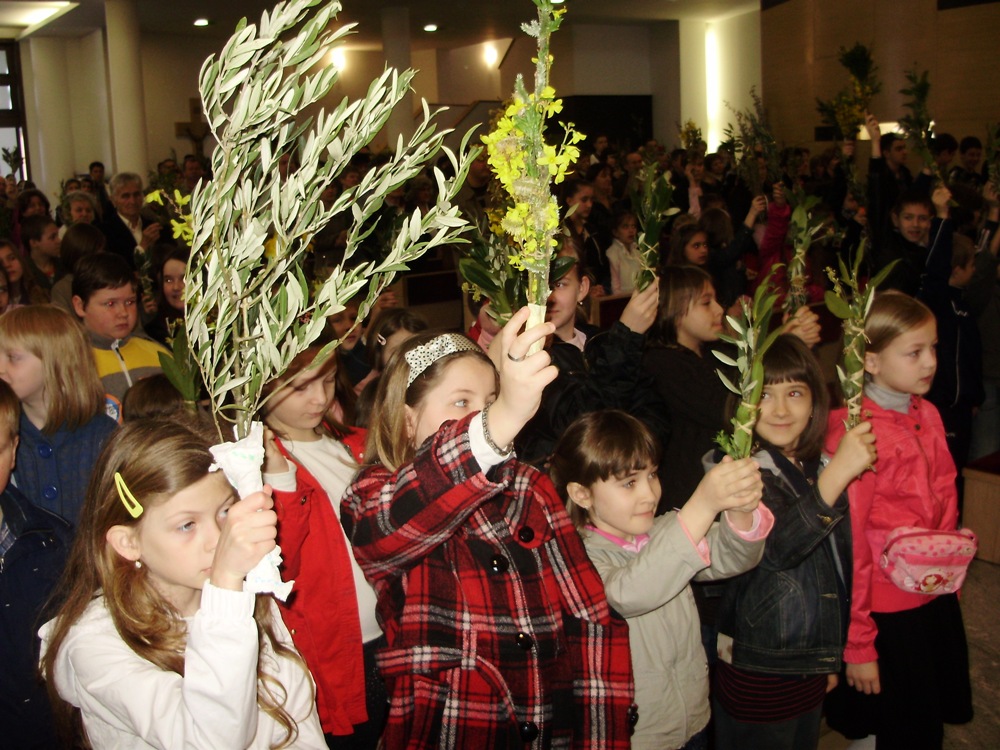 3. Najava teme:Što smo dobili od naših listova i cvjetova? Kada se u crkvenoj godini susrećemo s palminim i cvjetnim-drijenak granama? (Razgovorom doći do događaja Cvjetnice)Naslov pišemo na ploču i u bilježnice.Podsjetimo se što nam o tome kaže Biblija. SREDIŠNJI DIO4. Prvi susret s tekstomInterpretativno čitam tekst iz Ilustrirane obiteljske Biblije str.194. ( ili PPT:u prilogu)ISUS STIŽE U JERUZALEM(prema Mt 21; Mk 11; Lk19 i Iv 12)«Isus je bio na putu za Jeruzalem. Prije nego što je stigao do sela Betfage, pored brda zvanog Maslinska gora, on reče dvojici učenika da pođu naprijed. «Kad uđete u selo , vidjet ćete mladog magarca vezanog za ulaz u kuću. Odvežite ga i dovedite ga ovamo. Ako vas netko pokuša zaustaviti, recite mu da Učitelju treba magarac.»Tako dva učenika učine što im je Isus rekao.Našli su magarca i dok su ga odvezivali, neki od seljana ih upitaju što čine. «Učitelju treba magarac», odgovore oni i zbog tog odgovora ljudi ih ostave na miru. Magarca su doveli Isusu, stavili pokrivače na njegova leđa kao sedlo i Isus se popne na njega.Kad je ujahao u Jeruzalem, njegovi sljedbenici počnu prostirati svoje ogrtače na cestu pred njim. Drugi su kidali palmine grane i mahali njima te ih postavljali na put pred njim.Svi su počeli pjevati i klicati i hvaliti Boga, zahvaljujući mu za čudesa koja su vidjeli da je Isus izveo. «Hosana!» vikali su. «Blagoslovljen je kralj koji dolazi u Božje ime! Hosana!»Uskoro je nastala tolika gužva da je izgledalo kao da su svi u Jeruzalemu došli čekati Isusa.Ali nekim farizejima u mnoštvu to nije bilo drago.« 5. Psihološka pauzaOstavljam nekoliko trenutaka tišine da tekst zaživi i odjekne u učenicima.6. Izražavanje prvih dojmova-Što biste iz teksta izdvojili kao posebno neobično?Zašto?7. Drugi susret s tekstomUčenicima podijelim biblijski tekst izrezan na odjeljke - zadatak je posložiti ga pravim redoslijedom, a nakon provjere (svaki papir čita drugi učenik) zalijepiti u bilježnicu. ISUS STIŽE U JERUZALEMIsus je bio na putu za Jeruzalem. Prije nego što je stigao do sela Betfage, pored brda zvanog Maslinska gora, on reče dvojici učenika da pođu naprijed. «Kad uđete u selo , vidjet ćete mladog magarca vezanog za ulaz u kuću. Odvežite ga i dovedite ga ovamo. Ako vas netko pokuša zaustaviti, recite mu da Učitelju treba magarac.»Tako dva učenika učine što im je Isus rekao.Našli su magarca i dok su ga odvezivali, neki od seljana ih upitaju što čine. «Učitelju treba magarac», odgovore oni i zbog tog odgovora ljudi ih ostave na miru. Magarca su doveli Isusu, stavili pokrivače na njegova leđa kao sedlo i Isus se popne na njega.Kad je ujahao u Jeruzalem, njegovi sljedbenici počnu prostirati svoje ogrtače na cestu pred njim. Drugi su kidali palmine grane i mahali njima te ih postavljali na put pred njim.Svi su počeli pjevati i klicati i hvaliti Boga, zahvaljujući mu za čudesa koja su vidjeli da je Isus izveo. «Hosana!» vikali su. «Blagoslovljen je kralj koji dolazi u Božje ime! Hosana!»Uskoro je nastala tolika gužva da je izgledalo kao da su svi u Jeruzalemu došli čekati Isusa.Ali nekim farizejima u mnoštvu to nije bilo drago.8. Analiza i sinteza:Odgovaranjem na pitanja nastaje sažetak priče koji zapisujemo na ploču i u bilježnice:Kamo idu Isus i učenici?Što Isusu treba za taj ulazak?Gdje pronalaze učenici magarca?Jesu li ga uzeli bez problema?Što su rekli ljudima koji su ih upitali što rade?Što se dogodilo kad je Isus ulazio u Jeruzalem?Jesu li svi bili sretni što je Isus došao?ZAPISATI:CVJETNICAIsus i učenici idu u Jeruzalem. Narod dočekuje Isusa palminim grančicama, poklicima i pjesmom. Farizeji nisu bili sretni što je došao Isus.ZAVRŠNI DIO 9. AktualizacijaŠto je narod klicao kad je Isus ulazio u Jeruzalem? – HOSANA! Gdje mi danas izgovaramo te riječi? Što se Isusu dogodilo nakon ulaska u Jeruzalem? Kako zovemo tjedan u kojem se sjećamo svih nemilih događaja?- VELIKI TJEDAN. (ponoviti da je Veliki tjedan od Cvjetnice do Uskrsa). Kako mi u crkvi slavimo Cvjetnicu, što još toga dana radimo? (čita se Muka…)Što mi trebamo kroz taj tjedan (ići na obrede u crkvu). Kako mi možemo olakšati Isusu muke? (ne psovati, biti pažljiviji prema drugima…). To je nešto vrijedno, to je naše blago koje poklanjamo Isusu, a Biblija nam kaže: Doista, gdje vam je blago, ondje će vam i srce biti (Lk 12,34)Dijelim listiće s palminom granom- obojiti slova i upisati u granu što će kroz veliki tjedan svatko činiti da olakša Isusu.(ili RL u prilogu)Dok vjeroučenici rade tiho svira meditativna glazba.Kontrola nekoliko uradaka.HOSANABlagoslovljen je kralj koji dolazi u Božje ime!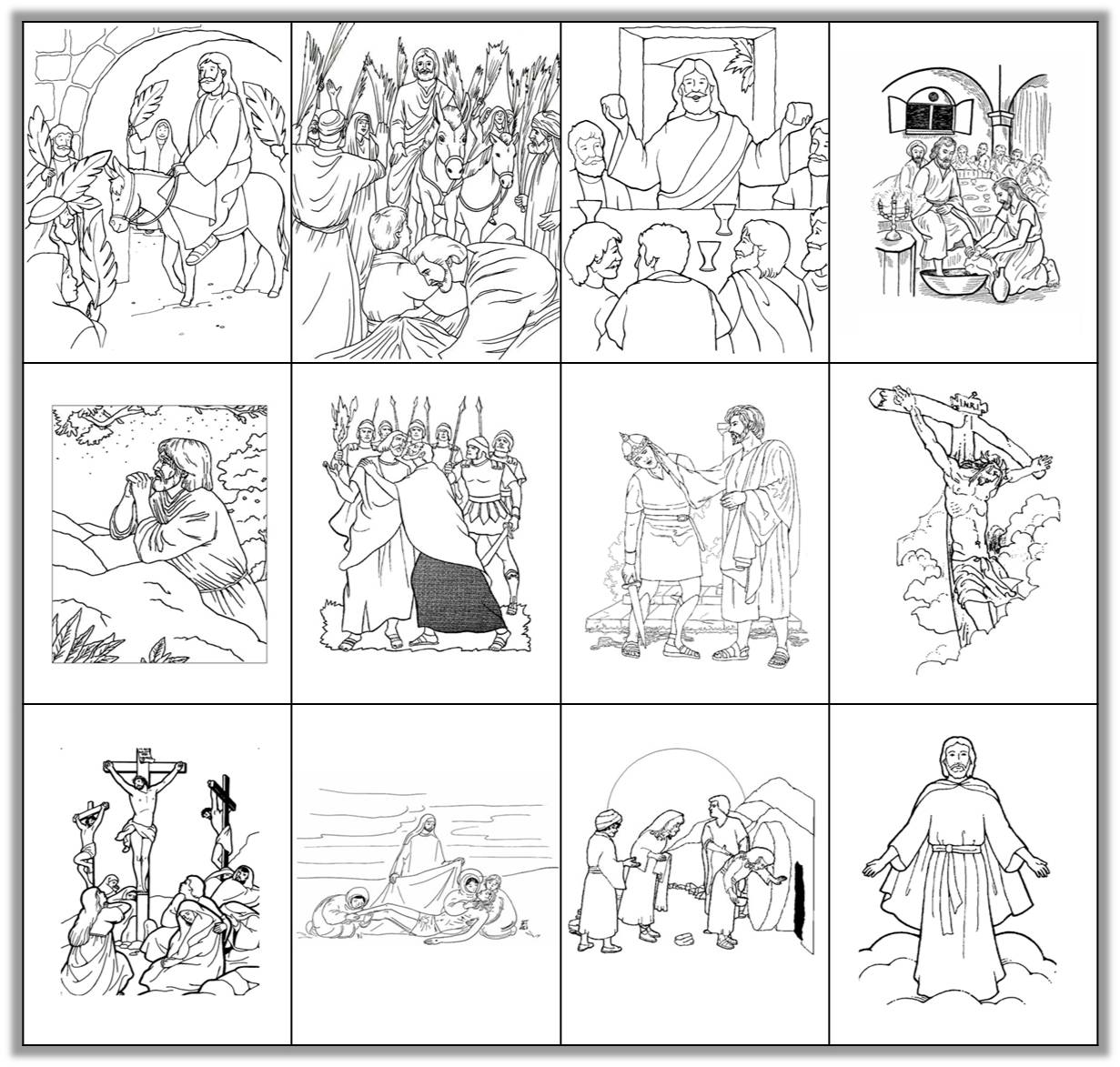 MOLITVENI ZAVRŠETAK:
Nekoliko učenika čita što su napisali na listiće nakon čega svi zajedno govore: “Pomozi nam, Isuse!”Učenici će dovršiti rečenicu-molitvu :Isuse, hvala Ti….-učenici u grane upisuju Isusova dobra djela-čitaju što su napisali i lijepe na ploču-učenici pišu naslov u bilježnicu-učenici slušaju-učenici čitaju u sebi tekst i slažu ga po redu-učenici odgovaraju usmeno na pitanja-učenici zapisuju u bilježnicu-učenici rješavaju listiće ili RLIsus je bio na putu za:_______________Stigavši u blizinu grada učenike je poslao po:Isus u Jeruzalem dolazi kao:______________________2. Zaokruži točan odgovor:Ispred njega su ljudi na pod prostirali:a) kukuruzno lišćeb) haljine i palmine granec) krumpirovo lišćeMnogi su u njemu prepoznali:a) Spasiteljab) čarobnjakac) tesara_____________________Ljudi su Isusa dočekali:a) sa strahomb) ljutoc) radosnoLjudi su Isusu klicali:a) Ave Isuse!b) Dobro nam došao!c) Hosana!